ЛОГАРИФМИЧЕСКИЕ НЕРАВЕНСТВА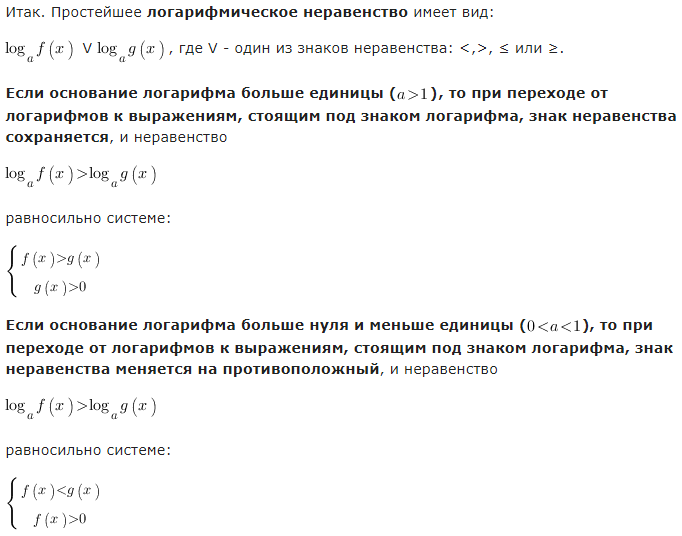 Решение логарифмических неравенствЗадание. Давайте попробуем решить такое вот неравенство: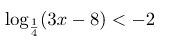 Решение области допустимых значений.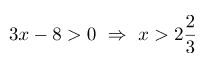 Теперь попробуем умножить его правую часть на:Смотрим, что у нас получится: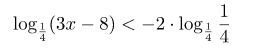 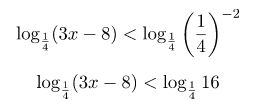 Теперь, давайте с вами перейдем к преобразованию подлогарифмических выражений. В связи с тем, что основание логарифма 0< 1/4 <1, то от сюда следует, что знак неравенства изменится на противоположный:3x - 8 > 16;
3x > 24;
х > 8.А из этого следует, что интервал, который мы получили, целиком и полностью принадлежит ОДЗ и является решением такого неравенства.Вот какой ответ у нас получился:Задания: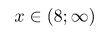 1.Законспектировать тему: Логарифмические неравенства.2. Разобрать пример решения неравенства.3.Решить в тетради самостоятельную работу :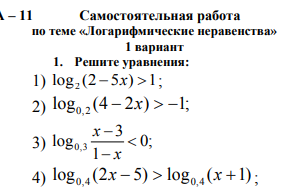 Задания выполнить до 05.06.2020.Выслать по номеру тел. 89233340020, либо по эл. адресу: zinevich1957@mail.ru, WhatsApp, Viber.